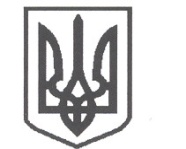 УКРАЇНАСРІБНЯНСЬКА СЕЛИЩНА РАДАЧЕРНІГІВСЬКОЇ ОБЛАСТІВИКОНАВЧИЙ КОМІТЕТРІШЕННЯ31 березня 2021 року     					              	      	№ 98	смт СрібнеПро внесення змін до рішення виконавчого комітету селищної ради від 17.09.2019 №152 «Про уповноваження посадових  осіб  на складання протоколів про адміністративні правопорушення»   З метою ефективного захисту прав і законних інтересів населення, підприємств та організацій на території Срібнянської селищної ради, оперативного реагування на правопорушення, відповідальність за які передбачена Кодексом України про адміністративні правопорушення,  керуючись статтями 40, 59 Закону України «Про місцеве самоврядування в Україні», в зв’язку з кадровими змінами, що відбулись у Срібнянській селищній раді, виконавчий комітет селищної ради вирішив:Внести зміни до рішення виконавчого комітету селищної ради від 17.09.2019 №152 «Про уповноваження посадових осіб на складання протоколів про адміністративні правопорушення», а саме викласти пункт 1 в наступній редакції:«Уповноважити посадових осіб складати протоколи про адміністративні правопорушення за статтями 150, 152,153, 154 КУпАП:С.СОХАЦЬКОГО - головного спеціаліста сектору містобудування, архітектури та житлово-комунального господарства селищної ради;А.СТЕПАНЕНКА – головного спеціаліста відділу кадрової роботи селищної ради;спеціалістів І категорії загального відділу селищної ради».Контроль  за   виконанням  цього   рішення  покласти  на  заступника селищного голови В.ШУЛЯКА.Селищний голова						О.ПАНЧЕНКО